L.O. I can extract information from a Biography – Usain Bolt 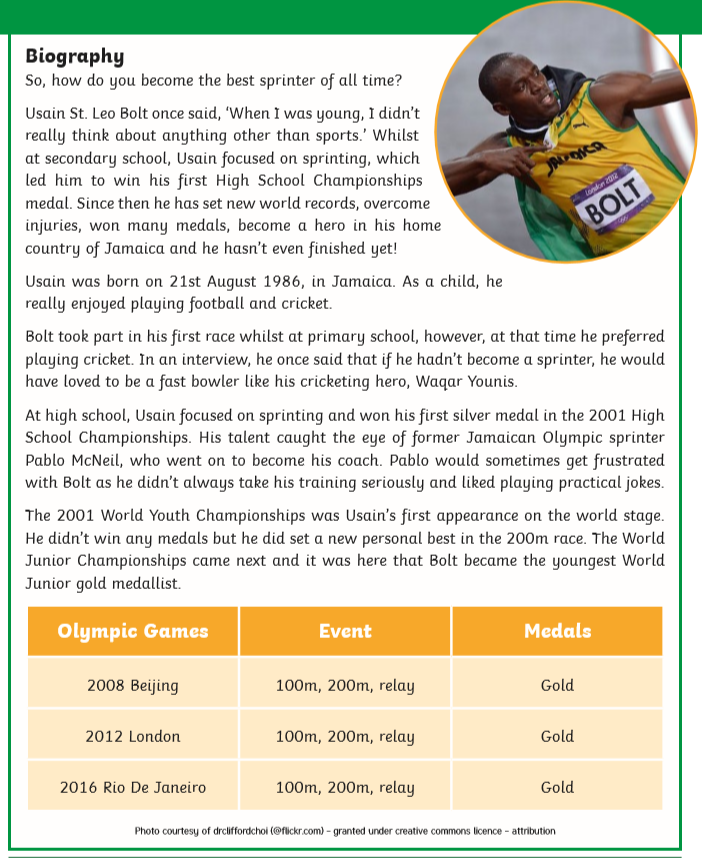 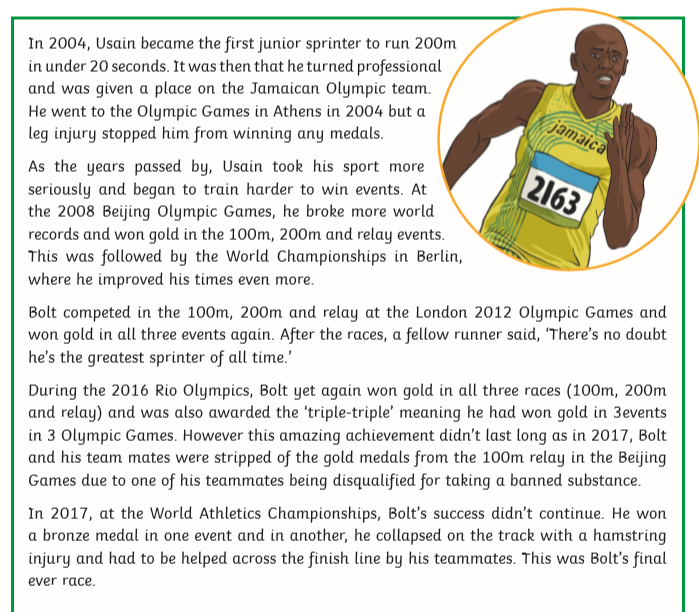 Y5/6When and where was Usain Bolt born?What did Usain become the first sprinter to do in 2004?How do you think Bolt felt when he was chosen to represent his country in the Olympic Games?How many gold medals did he win in the 2008, 2012 and 2016 Olympic Games?How do you think Usain felt after the 2017 World Championships? Explain your answer with reasoning from the text.Y3/4 (Answers on Page 1 of the text only. Please write in full sentences.)What is Usain’s full name?What was the first medal he won?What country was he born in? (Extension – look up the flag for this country and draw it.)At Primary School, did he prefer running? Explain your answer.Who was his coach? Where did he first meet him?Which Olympic Games did he win his firt gold medal? What races were these for?